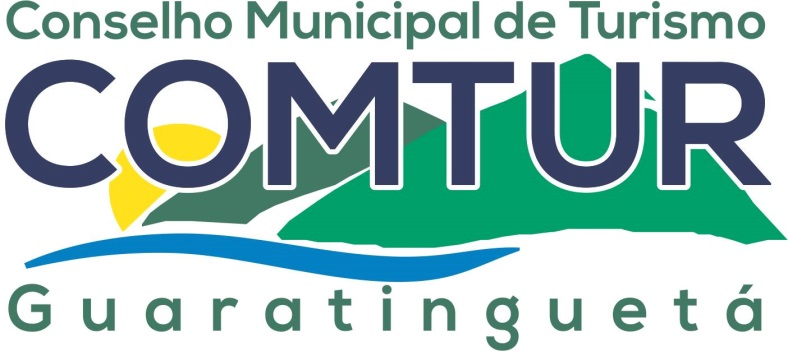 Ata da Segunda Reunião Extraordinária- Referente ao Mês de Novembro/ 2014Ao vinte e sete dias do mês de Novembro de dois mil e quatorze, as dezessete horas e trinta minutos, no prédio do Museu Frei Galvão, sito à praça Conselheiro Rodrigues Alves, 48, foi realizada a segunda reunião extraordinária do Conselho Municipal de Turismo de Guaratinguetá para dar continuidade à apresentação da Minuta de lei. Os trabalhos foram iniciados com a presidente Clarice Fonseca fazendo a leitura da ata da primeira reunião extraordinária do mês de Novembro, que foi assentida por todos e assinada somente pela presidente Clarice Fonseca, visto que o secretário do Turismo e do COMTUR Célio Leite não estava presente na reunião. A leitura da Minuta foi continuada no Capítulo II, onde lê-se “DA COMPOSIÇÃO DO COMTUR E FUNCIONAMENTO DAS PLENÁRIAS”, e o primeiro parágrafo a ser questionado foi o de número XXII pela Conselheira Thereza Maia, onde se fala sobre a representatividade da entidade “ARQUIDIOCESE”. Após debate e votação, foi decidido que essa entidade não seria contemplada no novo estatuto. Apenas os Conselheiros Marcio Silva, Rogério Rabelo e Luiz Antônio votaram pela permanência da Arquidiocese. Outra entidade que foi questionada foi “IMPRENSA”, que, pela votação da maioria dos Conselheiros, ficou decidido pela exclusão na Minuta, sendo que apenas o Conselheiro Márcio Silva opinou para sua permanência. O Conselheiro Rogério Rabelo sugeriu que fosse acrescentado “ECOTURISMO” ao parágrafo XVIII, o qual foi aceito por unanimidade pelos Conselheiros. No parágrafo XIII, o Conselheiro Rogério Rabelo sugeriu que fosse alterada para dois o número de representantes da entidade “ASSOCIAÇÃO DE BAIRROS”, no entanto, houve empate nessa decisão, ficando à cargo da presidente Clarice Fonseca o voto de desempate, que votou pelo acréscimo de dois representantes.  O Conselheiro Distéfano Bastos sugeriu que fosse alterada, no parágrafo XX, a forma de divulgação das reuniões do COMTUR, porém, através de votação, não houve alteração na redação da minuta. Pelo fato da apresentação da minuta ainda não ter sido concluída, a presidente Clarice Fonseca solicitou uma nova reunião Extraordinária, que foi marcada para o dia dois de dezembro de dois mil e catorze, as dezessete horas e trinta minutos, no Museu Frei Galvão. Nada mais havendo a tratar, a Presidente Clarice Fonseca agradece a presença de todos e dá por encerrada a reunião às dezenove horas e trinta minutos.CLARICE FONSECA   		        		Vice Presidente CRISTINO SILVAPresidente do COMTUR		        		Secretário “AD- HOC”